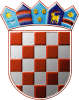 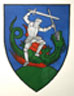         REPUBLIKA HRVATSKA                                             MEĐIMURSKA ŽUPANIJAOPĆINA SVETI JURAJ NA BREGU                          OPĆINSKO VIJEĆEKLASA: 944-09/23-01/02URBROJ: 2109-16-03-23-7Pleškovec, 06. lipnja 2023.Na temelju članka 28. Statuta Općine Sveti Juraj na Bregu („Službeni glasnik Međimurske županije, broj 08/21.), Općinsko vijeće Općine Sveti Juraj na Bregu na svojoj 14. sjednici održanoj 06. lipnja 2023. godine, donosiODLUKU o kupnji nekretnine(kat.čest.br. 5571/1, k.o. Lopatinec)Članak 1.Općina Sveti Juraj na Bregu kupit će od: Župe Sv. Jurja, Pleškovec 29, 40311 Lopatinec, OIB:88809866587 kao vlasnika (1/1), nekretninu upisanu u zk.ul.br.43, zk.čest.br. 688/7/1, k.o. V Brežni kotar (identična s kč.br. 5571/1; k.o. Lopatinec).Nekretnina iz prethodnog stavka će se koristiti za parkiralište.Članak 2.Najviša kupoprodajna cijena nekretnine iz članka 1. Ove Odluke, prema procjembenom elaboratu o tržišnoj vrijednosti nekretnine izrađenom od ovlaštenog stalnog sudskog vještaka za graditeljstvo i procjenu nekretnina Ratka Matoteka, dipl.ing.građ. REV („Moderna –investa“ d.o.o.,), iznosi 4.540,00 EUR.Članak 3.Ovlašćuje se općinski načelnik Anđelko Nagrajsalović,bacc.ing.comp., da zaključi kupoprodajni ugovor sukladno uvjetima iz ove Odluke. Članak 4.	Ova Odluka stupa na snagu osmog dana od objave u „Službenom glasniku Međimurske županije“.                                                                                               PREDSJEDNIK                                                                                              Općinskog vijeća                                                                                             Anđelko Kovačić